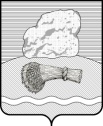 РОССИЙСКАЯ ФЕДЕРАЦИЯКалужская областьДуминичский районАдминистрация сельского поселения«Село Вертное» ПОСТАНОВЛЕНИЕОт «20» сентября    2023   года                                                                      № 41                                             Признать утратившим силу Постановление администрации сельского поселения «Село Вертное» от 30.06.2023г. №34 «Об утверждении Порядка реализации функций по выявлению, оценке объектов накопленного вреда окружающей среде, организации работ по ликвидации накопленного вреда окружающей среде на территории сельского поселения «Село Вертное»     В целях упорядочения нормативно-правовых актов Администрация сельского поселения «Село Вертное» в соответствии с Федеральным законом от 06.10.2003 № 131-ФЗ «Об общих принципах организации местного самоуправления в Российской Федерации», рассмотрев экспертное заключения правового управления Администрации Губернатора Калужской области 26.07.2023 №1947-Ч-7/2023, руководствуясь Уставом сельского поселения «Село Вёртное», администрация сельского поселения «Село Вёртное» ПОСТАНОВЛЯЕТ:Признать утратившим силу Постановление администрации сельского поселения «Село Вертное» от 30.06.2023г. №34 «Об утверждении Порядка реализации функций по выявлению, оценке объектов накопленного вреда окружающей среде, организации работ по ликвидации накопленного вреда окружающей среде на территории сельского поселения «Село Вертное», ввиду не соответствия федеральному законодательству. Настоящее постановление вступает в силу с момента подписания, подлежит обнародованию и размещению на официальном сайте органов местного самоуправления сельского поселения «село Вёртное» http://vyortnoe.ru/. Контроль за исполнением настоящего постановления оставляю за собой.         Глава администрации                                                           Л.Н.Гордеева